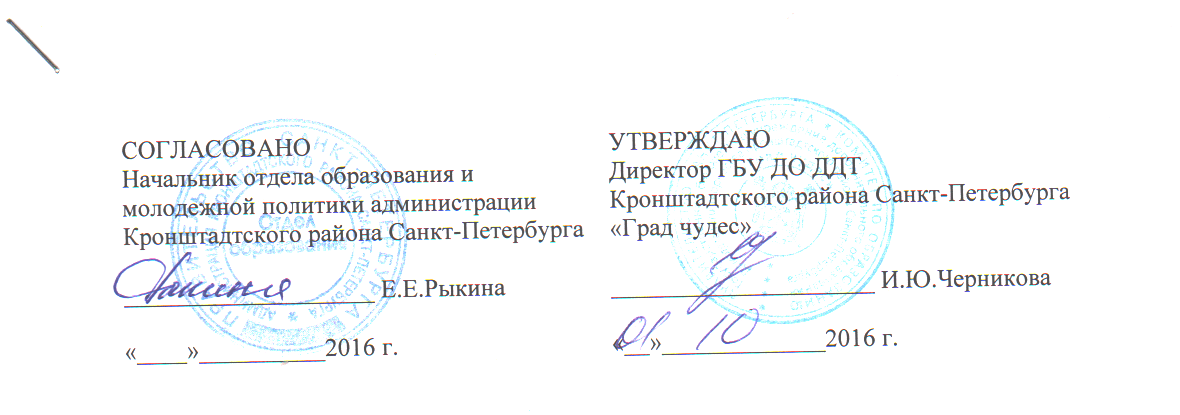 Положениео районном этапе городского конкурса игровых программ «Созвездие игры» Общие положения конкурса: 	Конкурс «Созвездие игры» (далее –конкурс) разделён на два этапа районный и городской.	Конкурс проводится в рамках подготовки VII Всероссийского конкурса игровых программ «Созвездие игры» и является отборочным туром для педагогических работников районных образовательных организаций, подведомственных Комитету по образованию и администрациям районов Санкт-Петербурга. Конкурс призван объединить усилия специалистов для выявления талантливых организаторов детского досуга, активизировать поиск для распространения инновационных педагогических технологий в сфере игрового досуга и решения актуальных проблем празднично-игровой культуры. Конкурс является педагогическим, направленным на совершенствование профессионального мастерства.	Составной частью конкурса являются туры «Играй-класс» для педагогов образовательных организаций. При выборе темы конкурсной программы следует опираться на указанные ниже номинации. Цели и задачи конкурса Целью конкурса является развитие творческого потенциала, повышение компетентности педагогических работников и специалистов детско-юношеского досуга.Основные задачи:развитие содержательных форм организации досуга детей;повышение роли игры в образовательных организациях;повышение социальной значимости и престижа работы специалистов по организации детско-юношеского досуга;выявление талантливых педагогов, подростков и выдвижение их для участия в VII Всероссийском конкурсе игровых программ «Созвездие игры».Организаторы конкурса Организаторами районного этапа являются:Отдел образования и молодежной политики администрации Кронштадтского района Санкт-Петербурга;ГБУ ДО ДДТ Кронштадтского района Санкт-Петербурга «Град чудес».Организаторы городского этапа:Комитет по образованию Санкт-Петербурга;Государственное бюджетное нетиповое общеобразовательное учреждение «Санкт-Петербургский городской Дворец творчества юных»; Городское учебно-методическое объединение заместителей директоров по организационно-массовой работе, заведующих отделами культурно-досуговой деятельности и педагогов-организаторов УДОД. Участники конкурса К участию в конкурсе приглашаются педагогические работники государственных образовательных организаций: педагоги-организаторы, методисты, заведующие отделами социокультурной деятельности, организационно-массовой работы, педагоги дополнительного образования детей, руководители детских общественных объединений, педагогические работники школ. Специалисты по воспитательной работе, учителя, вожатые ОУ направляются на городской конкурс по итогам туров «Играй-класс».Сроки и место проведения конкурса Районный этап конкурса «Играй – класс» проводится на базе ГБУ ДО Дом детского творчества «Град чудес» с октября 2016 г. по январь 2017 г.Анкета - заявки на участие принимаются до 01 декабря 2016 года (см. приложение) по адресу: . Кронштадт, пр. Ленина, д. 51, ДДТ «Град чудес»; телефон, факс 435-07-41, e-mail: Grad_Tchudes@mail.ru - заместитель директора Астраханцева Альбина Ивановна, Бархатова Зоя ПавловнаУсловия участия в конкурсеКонкурс проводится по следующим номинациям:«Открой в себе Россию» - программы, направленные на осознание детьми, подростками принадлежности к социально-исторической общности;«Ключ к здоровью» - программы пропагандирующие здоровый образ жизни;«В кругу семьи» - программы, направленные на развитие культуры семьи;«Парк развлечений» - программы с подвижными и развивающими играми, аттракционами, дискотеки;«Мир открытий» - познавательно-интеллектуальные и профориентационные программы.«Играй-класс» - программы педагогов общеобразовательных учреждений;подноминация «Дети детям» - программы, разработанные в сотворчестве детей и педагога. Ведущими в данных программах выступают дети (подростки) образовательных организаций. Педагог является руководителем творческой группы и входит в состав участников. Конкурсанты всех номинаций представляют видеозапись игровой программы продолжительностью не более 30 минут. Минимальное количество участников на игровой программе - 25 человек. Игровая программа может быть представлена одним ведущим, группой ведущих (включая аккомпаниатора). В номинации «Играй-класс» вместе с педагогами соведущими могут выступать учащиеся (не более 5-ти человек). Для участия в конкурсе в ДДТ «Град чудес» предоставляются следующие документы: Анкета- заявка (Приложение)Диск с видеоматериалом конкурсной программыВидеозапись должна быть представлена в формате avi, mpg, mpg4, wmv на CD/ DVD дисках. Диск должен быть в CD боксе, на диске и боксе необходимо указать следующую информацию (печатными буквами, не смывающимся маркером): название учреждения, район, название игровой программы, номинация и ФИО автора.Участники-победители районного этапа «Играй-класс» предоставляют выписку из протокола заседания жюри о направлении их для участия в городском конкурсе игровых программ «Созвездие игры».Конкурсные работы оценивает жюри:Критерии оценки:Оригинальность, новизна авторских идей;Социально-педагогическая значимость программы;Архитектоника, драматургия программы;Владение методикой организации и проведения различных форм игровой деятельности;Артистизм ведущих;Художественное и музыкальное оформление программы;Культура общения ведущего с аудиторией.Все критерии оцениваются по шкале от 0 до 5Подведение итогов и награждениеВ каждой номинации («Открой в себе Россию», «В кругу семьи», «Парк развлечений», «Ключ к здоровью», «Мир открытий», «Играй-класс» и подноминация «Дети детям») определяются победители и награждаются Дипломами I, II, III степени. Решением жюри победители выдвигаются для участия в городском этапе конкурса игровых программ «Созвездие игры». Жюри имеет право утверждать специальные дипломы и призы. Остальным участникам вручаются благодарности от организаторов конкурса.Приложение № 1Районный этап городского конкурса игровых программ «Созвездие игры» Санкт-Петербурга в 2016-2017 учебном годуАНКЕТА-ЗАЯВКААнкета заполняется на программу с указанием данных на каждого участника. Заполняя образец электронного варианта, отредактируйте анкету, чтобы информация была читаемая, ФИО участников прописываются полностью!ФИО (полностью)_________________________________________________________________Место работы (полностью), должность_________________________________________________________________________________________________________________________________________________Контактная информация: телефон учреждения ___________________________________________________факс__________e-mail____________________________________________мобильный тел.участника _______________________________________________________Номинация____________________________________________________________________Название конкурсной программы______________________________________________________________________________________________________________________________Возрастной адресат программы ( указать класс участников)__________________________  Краткая аннотация программы ( идея, педагогические задачи, направленность программы и т.п.)__________________________________________________________________________________________________________________________________________________________________________________________________________________________________Автор(ы) сценария конкурсной программы ФИО (полностью) _____________________________________________________________________________В каких конкурсах принимали участие (лауреат, дипломант)________________________________________________________________________________________________________Подпись участника(ов) конкурса: ___________________________________________________ФИО руководителя ОУ(полностью)__________________________________/____________«___» ________ 20__ г.     М.П.										